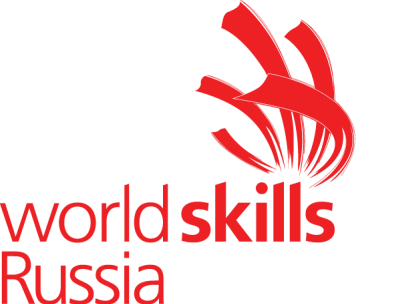 ИНСТРУКЦИЯ ПО ОХРАНЕ ТРУДА И ТЕХНИКЕ БЕЗОПАСНОСТИ ДЛЯ ПРОВЕДЕНИЯ ДЕМОНСТРАЦИОННОГО ЭКЗАМЕНА ПО МЕТОДИКЕ ВОРЛДСКИЛЛС «НАВЫКИ МУДРЫХ» 
ПО КОМПЕТЕНЦИИ № R58 «Организация экскурсионных услуг»Программа инструктажа по охране труда и технике безопасностиОбщие сведения о месте проведения экзамена, расположении компетенции, времени трансфера до места проживания, расположении транспорта для площадки, особенности питания участников и экспертов, месторасположении санитарно-бытовых помещений, питьевой воды, медицинского пункта, аптечки первой помощи, средств первичного пожаротушения.Время начала и окончания проведения экзаменационных заданий, нахождение посторонних лиц на площадке.Контроль требований охраны труда участниками и экспертами.Вредные и опасные факторы во время выполнения экзаменационных заданий и нахождение на территории проведения экзамена.Общие обязанности участника и экспертов по охране труда, общие правила поведения во время выполнения экзаменационных заданий и на территории.Основные требования санитарии и личной гигиены.Средства индивидуальной и коллективной защиты, необходимость их использования.Порядок действий при плохом самочувствии или получении травмы. Правила оказания первой помощи.Действия при возникновении чрезвычайной ситуации, ознакомление со схемой эвакуации и пожарными выходами.Инструкция по охране труда для участниковОбщие требования охраны труда1.1. К самостоятельному выполнению экзаменационных заданий в Компетенции «Организация экскурсионных услуг» по методике «WorldSkills» допускаются участники не моложе 18 лет:прошедшие инструктаж по охране труда по «Программе инструктажа по охране труда и технике безопасности»;ознакомленные с инструкцией по охране труда;имеющие необходимые навыки по эксплуатации инструмента, приспособлений совместной работы на оборудовании;не имеющие противопоказаний к выполнению экзаменационных заданий по состоянию здоровья.1.2. В процессе выполнения экзаменационных заданий и нахождения на территории и в помещениях места проведения Демонстрационного экзамена, участник обязан четко соблюдать:инструкции по охране труда и технике безопасности; не заходить за ограждения и в технические помещения;соблюдать личную гигиену;принимать пищу в строго отведенных местах;самостоятельно использовать инструмент и оборудование, разрешенное к выполнению экзаменационного задания.1.3. Участник для выполнения экзаменационного задания использует инструмент:1.4. Участник для выполнения экзаменационного задания использует оборудование:1.5. При выполнении экзаменационного задания на участника могут воздействовать следующие вредные и (или) опасные факторы:Физические:режущие и колющие предметы.Химические:лаки, краски, клей.Психологические:чрезмерное напряжение внимания, усиленная нагрузка на зрение.1.6. Во время выполнения экзаменационного задания средства индивидуальной защиты не применяются. 1.7. Знаки безопасности для обозначения присутствующих опасностей на рабочем месте не применяются. 1.8. При несчастном случае пострадавший или очевидец несчастного случая обязан немедленно сообщить о случившемся Экспертам. На площадке находится аптечка первой помощи, укомплектованная изделиями медицинского назначения, ее необходимо использовать для оказания первой помощи, самопомощи в случаях получения травмы.В случае возникновения несчастного случая или болезни участника, об этом немедленно уведомляются Главный эксперт. Главный эксперт принимает решение о назначении дополнительного времени для участия. В случае отстранения участника от дальнейшего участия в Демонстрационном экзамене ввиду болезни или несчастного случая, он получит баллы за любую завершенную работу. Вышеуказанные случаи подлежат обязательной регистрации в Форме регистрации несчастных случаев и в Форме регистрации перерывов в работе.1.9. Участники, допустившие невыполнение или нарушение инструкции по охране труда, привлекаются к ответственности в соответствии с Регламентом WorldSkills Russia.Несоблюдение участником норм и правил ОТ и ТБ ведет к потере баллов. Постоянное нарушение норм безопасности может привести к временному или перманентному отстранению аналогично апелляции.Требования охраны труда перед началом работыПеред началом работы участники должны выполнить следующее:2.1. В Подготовительный день все участники должны ознакомиться с инструкцией по технике безопасности, с планами эвакуации при возникновении пожара, местами расположения санитарно-бытовых помещений, медицинскими кабинетами, питьевой воды, подготовить рабочее место в соответствии с Техническим описанием компетенции.По окончании ознакомительного периода, участники подтверждают свое ознакомление со всеми процессами, подписав лист прохождения инструктажа по работе на оборудовании по форме, определенной Оргкомитетом. 2.2. Подготовить рабочее место:включить компьютер, расположить стул на удобном расстоянии для работы, приготовить канцтовары для пометок и записей.2.3. Подготовить инструмент и оборудование, разрешенное к самостоятельной работе:2.4. В день проведения Демонстрационного экзамена изучить содержание и порядок проведения модулей экзаменационного задания, а также безопасные приемы их выполнения. Проверить пригодность инструмента и оборудования визуальным осмотром.2.5. Ежедневно, перед началом выполнения экзаменационного задания, в процессе подготовки рабочего места:осмотреть и привести в порядок рабочее место;убедиться в достаточности освещенности;проверить (визуально) правильность подключения инструмента и оборудования в электросеть;проверить правильность установки стола, стула, положения оборудования и инструмента, при необходимости, обратиться к эксперту для устранения неисправностей в целях исключения неудобных поз и длительных напряжений тела.2.6. Подготовить необходимые для работы материалы, приспособления, и разложить их на свои места, убрать с рабочего стола все лишнее.2.7. Участнику запрещается приступать к выполнению экзаменационного задания при обнаружении неисправности инструмента или оборудования. О замеченных недостатках и неисправностях немедленно сообщить Эксперту и до устранения неполадок к экзаменационному заданию не приступать.Требования охраны труда во время работы3.1. При выполнении экзаменационных заданий участнику необходимо соблюдать требования безопасности при использовании инструмента и оборудования:3.2 При проведении экскурсии (модуль D) нужно соблюдать следующие требования:Общие положения: К участию в экскурсиях допускаются экскурсанты, прошедшие инструктаж по охране труда и не имеющие каких-либо противопоказаний по состоянию здоровья.Руководитель экскурсии (участник), а также Главный эксперт и другие эксперты на площадке должны вести постоянное наблюдение за участвующими в экскурсии.Во время проведения экскурсии в обязательном порядке должна иметься медицинская аптечка, полностью укомплектованная набором всех необходимых медикаментов и перевязочных средств, предназначенная для экстренного оказания первой неотложной медицинской помощи.Все участники во время проведения экскурсии должны строго соблюдать правила противопожарной безопасности, положения инструкции по ОТ при проведении экскурсий, а также не нарушать установленный порядок проведения экскурсии.В случае участия в экскурсии, проводимой участником экзамена на площадке, детей, группу детей должны сопровождать двое взрослых.Требования безопасности перед началом экскурсии:Перед экскурсией экскурсанты должны быть ознакомлены с общей характеристикой объекта экскурсии, с инструкцией по охране труда при проведении экскурсии, ее маршрутом и правилам безопасности, которые следует соблюдать во время проведения экскурсии.Количество человек, которые единовременно участвуют в экскурсии, не должно превышать 15 человек.Допущенные к участию в экскурсии экскурсанты должны быть одеты в соответствующую одежду, не иметь при себе предметов, создающих опасность при проведении экскурсии.Требования безопасности во время экскурсии:Перед входом в зону экспозиции Главный эксперт обязан проинструктировать экскурсантов об особенностях поведения и действиях в особых случаях, в частности:во время проведения экскурсии нельзя пользоваться мобильным телефоном;выполнять требования Главного эксперта и руководителя экскурсии по пользованию видеотехникой и фотоаппаратами;в случае чрезвычайных ситуаций - соблюдать спокойствие и при эвакуации действовать по указанию Главного эксперта и руководителя группы экскурсантов / сопровождающего (в случае наличия такового).Требования безопасности после окончания экскурсии:После завершения экскурсии, перед отправлением с площадки, руководитель группы / сопровождающий (в случае наличия такового) должен вывести экскурсантов с объекта экскурсии и проверить наличие их по списку (касается детской группы).3.3. При выполнении экзаменационных заданий и уборке рабочих мест:необходимо быть внимательным, не отвлекаться посторонними разговорами и делами, не отвлекать других участников;соблюдать настоящую инструкцию;соблюдать правила эксплуатации оборудования, механизмов и инструментов, не подвергать их механическим ударам, не допускать падений;поддерживать порядок и чистоту на рабочем месте;рабочий инструмент располагать таким образом, чтобы исключалась возможность его скатывания и падения;выполнять экзаменационные задания только исправным инструментом.3.4. При неисправности инструмента и оборудования – прекратить выполнение экзаменационного задания и сообщить об этом Главному эксперту, а в его отсутствие заместителю главного Эксперта.Требования охраны труда в аварийных ситуациях4.1. При обнаружении неисправности в работе электрических устройств, находящихся под напряжением (повышенном их нагреве, появления искрения, запаха гари, задымления и т.д.), участнику следует немедленно сообщить о случившемся Экспертам. Выполнение экзаменационного задания продолжить только после устранения возникшей неисправности.4.2. В случае возникновения у участника плохого самочувствия или получения травмы сообщить об этом эксперту.4.3. При поражении участника электрическим током немедленно отключить электросеть, оказать первую помощь (самопомощь) пострадавшему, сообщить Эксперту, при необходимости обратиться к врачу.4.4. При несчастном случае или внезапном заболевании необходимо в первую очередь отключить питание электрооборудования, сообщить о случившемся Экспертам, которые должны принять мероприятия по оказанию первой помощи пострадавшим, вызвать скорую медицинскую помощь, при необходимости отправить пострадавшего в ближайшее лечебное учреждение.4.5. При возникновении пожара необходимо немедленно оповестить Главного эксперта и экспертов. При последующем развитии событий следует руководствоваться указаниями Главного эксперта или эксперта, заменяющего его. Приложить усилия для исключения состояния страха и паники.При обнаружении очага возгорания на площадке необходимо любым возможным способом постараться загасить пламя в "зародыше" с обязательным соблюдением мер личной безопасности.При возгорании одежды попытаться сбросить ее. Если это сделать не удается, упасть на пол и, перекатываясь, сбить пламя; необходимо накрыть горящую одежду куском плотной ткани, облиться водой, запрещается бежать – бег только усилит интенсивность горения.В загоревшемся помещении не следует дожидаться, пока приблизится пламя. Основная опасность пожара для человека – дым. При наступлении признаков удушья лечь на пол и как можно быстрее ползти в сторону эвакуационного выхода.4.6. При обнаружении взрывоопасного или подозрительного предмета не подходите близко к нему, предупредите о возможной опасности находящихся поблизости экспертов или обслуживающий персонал.При происшествии взрыва необходимо спокойно уточнить обстановку и действовать по указанию экспертов, при необходимости эвакуации возьмите с собой документы и предметы первой необходимости, при передвижении соблюдайте осторожность, не трогайте поврежденные конструкции, оголившиеся электрические провода. В разрушенном или поврежденном помещении не следует пользоваться открытым огнем (спичками, зажигалками и т.п.).Требование охраны труда по окончании работПосле окончания работ каждый участник обязан:5.1. Привести в порядок рабочее место. 5.2. Убрать средства индивидуальной защиты в отведенное для хранений место.5.3. Отключить инструмент и оборудование от сети.5.4. Инструмент убрать в специально предназначенное для хранений место.5.5. Сообщить эксперту о выявленных во время выполнения экзаменационных заданий неполадках и неисправностях оборудования и инструмента, и других факторах, влияющих на безопасность выполнения экзаменационного задания.ИНСТРУКЦИЯ ПО ОХРАНЕ ТРУДА ДЛЯ ЭКСПЕРТОВОбщие требования охраны труда1.1. К работе в качестве эксперта Компетенции «Организация экскурсионных услуг» допускаются Эксперты, прошедшие специальное обучение и не имеющие противопоказаний по состоянию здоровья.1.2. Эксперт с особыми полномочиями, на которого возложена обязанность за проведение инструктажа по охране труда, должен иметь действующие удостоверение «О проверке знаний требований охраны труда».1.3. В процессе контроля выполнения экзаменационных заданий и нахождения на территории и в помещениях площадки Эксперт обязан четко соблюдать:инструкции по охране труда и технике безопасности; правила пожарной безопасности, знать места расположения первичных средств пожаротушения и планов эвакуации.расписание и график проведения экзаменационного задания, установленные режимы труда и отдыха.1.4. При работе на персональном компьютере и копировально-множительной технике на Эксперта могут воздействовать следующие вредные и (или) опасные производственные факторы:электрический ток;статическое электричество, образующееся в результате трения движущейся бумаги с рабочими механизмами, а также при некачественном заземлении аппаратов;шум, обусловленный конструкцией оргтехники;химические вещества, выделяющиеся при работе оргтехники;зрительное перенапряжение при работе с ПК.При наблюдении за выполнением экзаменационного задания участниками на Эксперта могут воздействовать следующие вредные и (или) опасные производственные факторы:Физические:режущие и колющие предметы;Химические:краски, лаки, клейПсихологические:чрезмерное напряжение внимания, усиленная нагрузка на зрение1.5. Во время выполнения экзаменационного задания средства индивидуальной защиты не применяются.1.6. Знаки безопасности на рабочих местах участников для обозначения присутствующих опасностей не используются.1.7. При несчастном случае пострадавший или очевидец несчастного случая обязан немедленно сообщить о случившемся Главному Эксперту. В помещении Экспертов Компетенции «Организация экскурсионных услуг» находится аптечка первой помощи, укомплектованная изделиями медицинского назначения, ее необходимо использовать для оказания первой помощи, самопомощи в случаях получения травмы.В случае возникновения несчастного случая или болезни Эксперта, об этом немедленно уведомляется Главный эксперт. 1.8. Эксперты, допустившие невыполнение или нарушение инструкции по охране труда, привлекаются к ответственности в соответствии с Регламентом WorldSkills Russia, а при необходимости согласно действующему законодательству.Требования охраны труда перед началом работыПеред началом работы Эксперты должны выполнить следующее:2.1. В Подготовительный день Эксперт с особыми полномочиями, ответственный за охрану труда, обязан провести подробный инструктаж по «Программе инструктажа по охране труда и технике безопасности», ознакомить экспертов и участников с инструкцией по технике безопасности, с планами эвакуации при возникновении пожара, с местами расположения санитарно-бытовых помещений, медицинскими кабинетами, питьевой воды, проконтролировать подготовку рабочих мест участников в соответствии с Техническим описанием компетенции.Проконтролировать подготовку участниками рабочих мест, инструмента и оборудования.2.2. Ежедневно, перед началом выполнения экзаменационного задания участниками Демонстрационного экзамена, Эксперт с особыми полномочиями проводит инструктаж по охране труда, Эксперты контролируют процесс подготовки рабочего места участниками.2.3. Ежедневно, перед началом работ на площадке и в помещении экспертов необходимо:осмотреть рабочие места экспертов и участников;привести в порядок рабочее место эксперта;проверить правильность подключения оборудования в электросеть;надеть необходимые средства индивидуальной защиты.2.4. Подготовить необходимые для работы материалы, приспособления, и разложить их на свои места, убрать с рабочего стола все лишнее.2.5. Эксперту запрещается приступать к работе при обнаружении неисправности оборудования. О замеченных недостатках и неисправностях немедленно сообщить Техническому Эксперту и до устранения неполадок к работе не приступать.Требования охраны труда во время работы3.1. При выполнении работ по оценке экзаменационных заданий на персональном компьютере и другой оргтехнике, значения визуальных параметров должны находиться в пределах оптимального диапазона.3.2. Изображение на экранах видеомониторов должно быть стабильным, ясным и предельно четким, не иметь мерцаний символов и фона, на экранах не должно быть бликов и отражений светильников, окон и окружающих предметов.3.3. Суммарное время непосредственной работы с персональным компьютером и другой оргтехникой в течение дня должно быть не более 6 часов.Продолжительность непрерывной работы с персональным компьютером и другой оргтехникой без регламентированного перерыва не должна превышать 2-х часов. Через каждый час работы следует делать регламентированный перерыв продолжительностью 15 мин.Во избежание поражения током запрещается:прикасаться к задней панели персонального компьютера и другой оргтехники, монитора при включенном питании;допускать попадания влаги на поверхность монитора, рабочую поверхность клавиатуры, дисководов, принтеров и других устройств;производить самостоятельно вскрытие и ремонт оборудования;переключать разъемы интерфейсных кабелей периферийных устройств при включенном питании;загромождать верхние панели устройств бумагами и посторонними предметами;допускать попадание влаги на поверхность системного блока (процессора), монитора, рабочую поверхность клавиатуры, дисководов, принтеров и др. устройств.3.5. При выполнении модулей экзаменационного задания участниками, Эксперту необходимо быть внимательным, не отвлекаться посторонними разговорами и делами без необходимости, не отвлекать других Экспертов и участников.3.6. Эксперту во время работы с оргтехникой:обращать внимание на символы, высвечивающиеся на панели оборудования, не игнорировать их;не снимать крышки и панели, жестко закрепленные на устройстве. В некоторых компонентах устройств используется высокое напряжение или лазерное излучение, что может привести к поражению электрическим током или вызвать слепоту;не производить включение/выключение аппаратов мокрыми руками;не ставить на устройство емкости с водой, не класть металлические предметы;не эксплуатировать аппарат, если он перегрелся, стал дымиться, появился посторонний запах или звук;не эксплуатировать аппарат, если его уронили или корпус был поврежден;вынимать застрявшие листы можно только после отключения устройства из сети;запрещается перемещать аппараты включенными в сеть;все работы по замене картриджей, бумаги можно производить только после отключения аппарата от сети;запрещается опираться на стекло оригиналодержателя, класть на него какие-либо вещи помимо оригинала;запрещается работать на аппарате с треснувшим стеклом;обязательно мыть руки теплой водой с мылом после каждой чистки картриджей, узлов и т.д.;просыпанный тонер, носитель немедленно собрать пылесосом или влажной ветошью.3.7. Включение и выключение персонального компьютера и оргтехники должно проводиться в соответствии с требованиями инструкции по эксплуатации.3.8. Запрещается:устанавливать неизвестные системы паролирования и самостоятельно проводить переформатирование диска;иметь при себе любые средства связи;пользоваться любой документацией кроме предусмотренной экзаменационным заданием.3.9. При неисправности оборудования – прекратить работу и сообщить об этом Техническому эксперту, а в его отсутствие заместителю главного Эксперта.3.10. При наблюдении за выполнением экзаменационного задания участниками Эксперту:передвигаться по площадке не спеша, не делая резких движений, смотря под ноги;не производить включение и выключение работающих электроприборов.Требования охраны труда в аварийных ситуациях4.1. При обнаружении неисправности в работе электрических устройств, находящихся под напряжением (повышенном их нагреве, появления искрения, запаха гари, задымления и т.д.), Эксперту следует немедленно отключить источник электропитания и принять меры к устранению неисправностей, а также сообщить о случившемся Техническому Эксперту. Работу продолжать только после устранения возникшей неисправности.4.2. В случае возникновения зрительного дискомфорта и других неблагоприятных субъективных ощущений, следует ограничить время работы с персональным компьютером и другой оргтехникой, провести коррекцию длительности перерывов для отдыха или провести смену деятельности на другую, не связанную с использованием персонального компьютера и другой оргтехники.4.3. При поражении электрическим током немедленно отключить электросеть, оказать первую помощь (самопомощь) пострадавшему, сообщить Главному Эксперту, при необходимости обратиться к врачу.4.4. При несчастном случае или внезапном заболевании необходимо в первую очередь отключить питание электрооборудования, сообщить о случившемся Главному Эксперту. 4.5. При возникновении пожара необходимо немедленно оповестить технического эксперта. При последующем развитии событий следует руководствоваться указаниями Главного эксперта или должностного лица, заменяющего его. Приложить усилия для исключения состояния страха и паники.При обнаружении очага возгорания на площадке необходимо любым возможным способом постараться загасить пламя в "зародыше" с обязательным соблюдением мер личной безопасности.При возгорании одежды попытаться сбросить ее. Если это сделать не удается, упасть на пол и, перекатываясь, сбить пламя; необходимо накрыть горящую одежду куском плотной ткани, облиться водой, запрещается бежать – бег только усилит интенсивность горения.В загоревшемся помещении не следует дожидаться, пока приблизится пламя. Основная опасность пожара для человека – дым. При наступлении признаков удушья лечь на пол и как можно быстрее ползти в сторону эвакуационного выхода.4.6. При обнаружении взрывоопасного или подозрительного предмета не подходить близко к нему, предупредить о возможной опасности находящихся поблизости ответственных лиц.При происшествии взрыва необходимо спокойно уточнить обстановку и действовать по указанию должностных лиц, при необходимости эвакуации, эвакуировать участников и других экспертов с площадки, взять те с собой документы и предметы первой необходимости, при передвижении соблюдать осторожность, не трогать поврежденные конструкции, оголившиеся электрические провода. В разрушенном или поврежденном помещении не следует пользоваться открытым огнем (спичками, зажигалками и т.п.).Требование охраны труда по окончании работПосле окончания дня Эксперт обязан:5.1. Отключить электрические приборы, оборудование, инструмент и устройства от источника питания.5.2. Привести в порядок рабочее место Эксперта и проверить рабочие места участников. 5.3. Сообщить Техническому эксперту о выявленных во время выполнения экзаменационных заданий неполадках и неисправностях оборудования, и других факторах, влияющих на безопасность труда.Наименование инструментаНаименование инструментаиспользует самостоятельноиспользует под наблюдением эксперта или назначенного ответственного лица старше 18 лет:Рабочие инструменты мастер-класса (иголки, булавки, ножницы, лаки, краски, клей и пр.), согласно «Описанию тулбокса» и согласованные с Главным экспертом на предмет соответствия требованиям техники безопасности--Наименование оборудованияНаименование оборудованияиспользует самостоятельновыполняет экзаменационное задание совместно с экспертом или назначенным лицом старше 18 лет:Персональный компьютер--Принтер--Мегафон экскурсионный--Указку лазерную / телескопическую--Наименование инструмента или оборудованияПравила подготовки к выполнению экзаменационного заданияперсональный компьютер (ноутбук)Проверить работоспособность. При проверке работоспособности строго следовать указаниям Главного эксперта.В случае обнаружения неисправностей к работе не приступать. Сообщить об этом Главному эксперту и только после устранения неполадок и разрешения эксперта приступить к работе.мегафон экскурсионныйПроверить работоспособность. При проверке работоспособности строго следовать указаниям Главного эксперта.В случае обнаружения неисправностей к работе не приступать. Сообщить об этом Главному эксперту и только после устранения неполадок и разрешения эксперта приступить к работе.ПринтерПроверить работоспособность (путем отправки документа на печать).Указка лазерная / телескопическаяПроверить работоспособность. При проверке работоспособности строго следовать указаниям Главного эксперта.В случае обнаружения неисправностей к работе не приступать. Сообщить об этом Главному эксперту и только после устранения неполадок и разрешения эксперта приступить к работе.Наименование инструмента/ оборудованияТребования безопасностиМегафон экскурсионный1. Выключать мегафон, когда он не используется, а также когда используется зарядное устройство для аккумуляторов. 2. Для устранения помех от наложения выходного звука расположить мегафон под углом относительно микрофона (сместить мегафон на левую или правую сторону).3. Строго соблюдать Инструкции по использованию мегафона экскурсионного, установленные производителем.Рабочие инструменты мастер-класса (иголки, булавки, ножницы, лаки, краски, клей и пр.)1. Участник мастер-класса (далее – участник), в том числе ведущий мастер-класса, должны обеспечить соблюдение настоящей инструкции и инструкции по безопасной работе с инструментами, а также:нахождение на своем непосредственном рабочем месте;обязательное выполнение всех указаний Главного эксперта;соблюдение осторожности при обращении с режущими и колющими инструментами, клеем, красками и природными материалами;исключение возможности попадания в глаза клея и красок;постоянное поддержание порядка и чистоты на своем рабочем месте.2. Содержать рабочее место в чистоте, не допускать загромождения рабочего места посторонними предметами, которые не используются в работе в данное время.3. При работе с иголками и булавками участник обязан:шить с наперстком;хранить иголки и булавки только в определенном месте (специальной коробочке, подушечке и в прочих подходящих предметах), не оставлять их на рабочем месте (столе), никогда не брать иголки, булавки в рот, не пользоваться для шитья ржавой иголкой;не откусывать нитки зубами, а отрезать их ножницами.4. При работе с ножницами участник должен:ножницы должны иметь тупые, округлые концы;ножницы во время работы находятся справа кольцами к себе;лезвия ножниц в не рабочем состоянии должны быть сомкнуты;передавать ножницы нужно кольцами вперёд с сомкнутыми лезвиями;нельзя резать на ходу;не играть с ножницами, не подносить их к лицу;использовать режущие инструменты только по назначению;хранить ножницы только в определенном месте (коробке);обязательно класть ножницы сомкнутыми остриями от себя;ножницы передавать друг другу лишь острым концом вниз;при резании бумаги, ткани ни в коем случае не направлять ножницы острыми концами к себе или товарищу, располагать пальцы в стороне от линии разреза;стараться беречь пальцы рук от порезов острыми кромками листов бумаги.5. При работе с жидкими веществами (лаками, красками, клеем) участник должен:использовать индивидуальные средства защиты кожных покровов;при работе с клеем стол закрывать клеёнкой;банку с клеем (краской, лаком) необходимо ставить прямо перед собой в стороне от материалов и инструментов;избегать попадания клея в глаз, в рот, на слизистые носа;при попадании клея в глаза промыть их водой;при работе с клеем для рук использовать влажную тряпку;во время работы нужно быть внимательным, не отвлекаться и не отвлекать других;использовать жидкие вещества по назначению;по окончании работы лаки, растворители, клей закрыть, вымыть кисть для клея (краски, лака), вымыть посуду.6. При пользовании рисовальными принадлежностями участник должен:подготовить рабочее место: разложить карандаши, краски, бумагу;разлить в стаканы-непроливайки воду для работы красками;использовать палитру для смешивания красок, тряпочку для вытирания кисти и влажные салфетки для рук;использовать ведро для слива грязной воды;аккуратно работать красками, кистями, карандашами, не размахивать ими перед своим лицом и лицом соседа;нельзя краски пробовать на вкус;хранить рисовальные принадлежности в специально отведённом месте;после окончания работы кисти должны быть вымыты и вытерты, а весь другой рабочий материал убран.После завершения занятия рабочие столы должны быть вымыты.На протяжении всего занятия необходимо следить за чистотой рук и рабочего стола.7. Участникам запрещены следующие действия:прикосновение к нагретым элементам оборудования, электрическим разъемам проводам и другим токоведущим частям, которые находятся под напряжением;проба на вкус клея, краски и природные материалы;допускать скапливание посторонних предметов на рабочем месте;производить самостоятельно разборку и ремонт инструментов;вынос с площадки и внесение на нее любых предметов и инструментов, входящих в Тулбокс, без разрешения Главного эксперта.Обо всех неполадках в работе инструментов и приспособлений участник должен незамедлительно информировать Главного эксперта.8. По окончании проведения мастер-класса участник обязан:привести в порядок рабочее место;произвести уборку в отведенное место колющих и режущих инструментов, использованных приспособлений;При травмировании - информировать Главного эксперта.Персональный компьютер (ноутбук)1. При работе с персональным компьютером и другой оргтехникой необходимо:соблюдать тишину и порядок;выполнять требования безопасности и охраны труда;соблюдать режим работы;суммарное время непосредственной работы с персональным компьютером и другой оргтехникой в течение рабочего дня должно быть не более 6 часов;продолжительность работы на ПК без регламентированных перерывов не должна превышать 1-го часа 15 минут. Во время регламентированного перерыва с целью снижения нервно-эмоционального напряжения, утомления зрительного аппарата, необходимо выполнять комплексы физических упражнений;работая за компьютером соблюдать правила: расстояние от экрана до глаз – 60 – 70 см (расстояние вытянутой руки), вертикально прямая спина, плечи опущены и расслаблены, ноги на полу и не скрещены, локти, запястья и кисти рук на одном уровне, локтевые, тазобедренные, коленные, голеностопные суставы под прямым углом;при появлении рези в глазах, резком ухудшении видимости, ухудшении самочувствия покинуть рабочее место, сообщить о происшедшем Экспертам и обратиться к врачу;при появлении программных ошибок или сбоях оборудования участник должен немедленно обратиться к Главному или Техническому эксперту;во избежание поражения током запрещается: прикасаться к задней панели персонального компьютера и другой оргтехники, монитора при включенном питании; допускать попадания влаги на поверхность монитора, рабочую поверхность клавиатуры, дисководов, принтеров и других устройств; производить самостоятельно вскрытие и ремонт оборудования;не устанавливать неизвестные системы паролирования и самостоятельно не проводить переформатирование диска; при появлении запаха гари, необычного звука немедленно прекратить работу, и сообщить Главному или Техническому эксперту;после окончания работы завершить все активные программы и корректно выключить компьютер;оставить рабочее место чистым.2. После окончания работ каждый Участник обязан:Выключить компьютер/ноутбук. Привести в порядок рабочее место.Лазерная указка/телескопическая указка1. Исходное положение телескопической указки/ручки – зафиксированное. Если нужно изменить длину ручки, необходимо выдвинуть ее на нужную длину. 2. Необходимо правильно пользоваться указкой при работе в экспозиции. Указку направлять на объект показа, заостренный конец не направлять в сторону людей, не размахивать указкой. В моменты, когда указка не используется, необходимо опустить указку заостренным концом вниз или положить на специально отведенное в экспозиции место.3. Лазерный указатель предназначен для облегчения наведения на объекты. Чтобы избежать травмы сетчатки, не направлять лазерный луч в глаза. Не направлять лазер на людей или животных непосредственно или через отражающие поверхности. Не светить лазером на движущиеся объекты.4. Лазер должен использоваться с короткими перерывами в работе. Рекомендуется включать указку не более чем на 2 минуты.5. Не рассматривать лазерный луч, используя телескопические устройства, типа микроскоп или бинокль.6. Любая попытка разборки или ремонта устройства, может привести к облучению лазером или к другой опасности.7. Согласование особенностей работы с лазерной указкой в экспозиции должно в обязательном порядке происходить с Главным и Техническим экспертами.